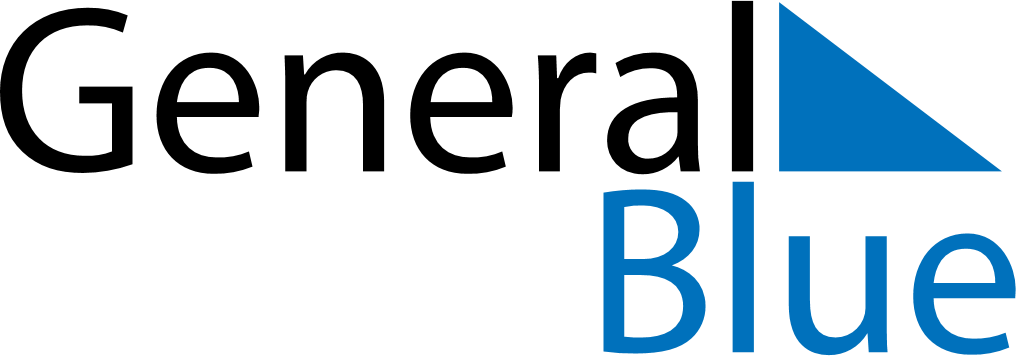 September 2026September 2026September 2026RwandaRwandaMONTUEWEDTHUFRISATSUN123456789101112131415161718192021222324252627282930